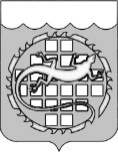 КОНТРОЛЬНО-СЧЕТНАЯ ПАЛАТА ОЗЕРСКОГО ГОРОДСКОГО ОКРУГАРАСПОРЯЖЕНИЕО внесении изменения в распоряжение от 23.03.2015 № 28«О Положении о предоставлении гражданами, претендующимина замещение должностей муниципальной службы, и лицами, замещающими должности муниципальной службы в аппарате Контрольно-счетной палаты Озерского городского округа сведений о доходах, расходах, об имуществе и обязательствах имущественного характера»1.	Внести в распоряжение от 23.03.2015 № 28 «О Положении                о предоставлении гражданами, претендующими на замещение должностей муниципальной службы, и лицами, замещающими должности муниципальной службы в аппарате Контрольно-счетной палаты Озерского городского округа сведений о доходах, расходах, об имуществе и обязательствах имущественного характера» следующее изменение:Пункт 3 Положения изложить в следующей редакции:«3.	Обязанность представлять сведения о своих доходах, расходах,                          об имуществе и обязательствах имущественного характера, а также сведения     о доходах, расходах, об имуществе и обязательствах имущественного характера своих супруги (супруга) и несовершеннолетних детей возлагается на муниципального служащего, замещавшего по состоянию на 31 декабря отчетного года должность муниципальной службы, предусмотренную перечнем должностей, при назначении на которые граждане и при замещении которых муниципальные служащие обязаны представлять сведения о своих доходах,                       об имуществе и обязательствах имущественного характера, а также сведения     о доходах, об имуществе и обязательствах имущественного характера своих супруги (супруга) и несовершеннолетних детей, утвержденным распоряжением председателя Контрольно-счетной палаты Озерского городского округа (далее - муниципальный служащий).».2.	Ознакомить лиц, замещающих должности муниципальной службы   в аппарате Контрольно-счетной палаты Озерского городского округа                  с настоящим распоряжением.3.	Опубликовать настоящее распоряжение в официальном средстве массовой информации органов местного самоуправления Озерского городского округа и разместить на официальном сайте органов местного самоуправления Озерского городского округа Челябинской области в информационно-телекоммуникационной сети «Интернет».4.	Контроль за выполнением настоящего распоряжения оставляю        за собой.ПредседательКонтрольно-счетной палатыОзерского городского округа                                                                  А.Ю. Люков24 апреля 2015 г.№ 39